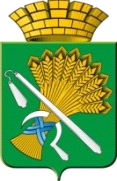 АДМИНИСТРАЦИЯ КАМЫШЛОВСКОГО ГОРОДСКОГО ОКРУГАП О С Т А Н О В Л Е Н И Еот 07.10.2020 N 679О признании многоквартирного дома, расположенного по адресу: Свердловская область, город Камышлов, улица Красных Орлов, дом 109б, аварийным и подлежащим сносу	В соответствии с Федеральным законом от 06.10.2003 г. №131-ФЗ «Об общих принципах местного самоуправления в Российской Федерации», постановлением Правительства Российской Федерации от 28.01.2006 N 47  "Об утверждении Положения о признании помещения жилым помещением, жилого помещения непригодным для проживания, многоквартирного дома аварийным и подлежащим сносу или реконструкции, садового дома жилым домом и жилого дома садовым домом», Положения о межведомственной комиссии по признанию помещения жилым помещением, жилого помещения непригодным для проживания, многоквартирного дома аварийным и подлежащим сносу или реконструкции, садового дома жилым домом и жилого дома садовым домом на территории Камышловского городского округа, утвержденного постановлением администрации Камышловского городского округа от 13.05.2020 № 312; на основании заключения экспертизы ООО «БлагоДар» ТЗ-02-03-20 от 26.02.2020, рассмотрев заявление  Гребенюк Т.В. (вх.№6129 от 03.08.2020 года), акт и заключение межведомственной комиссии №2 от 31.08.2020 года, руководствуясь Уставом Камышловского городского округа, администрация Камышловского городского округаПОСТАНОВЛЯЕТ:1. Признать многоквартирный жилой дом №109б с кадастровым номером 66:46:0103003:661, расположенный по адресу: Свердловская область, город Камышлов, улица Красных Орлов, аварийным и подлежащим сносу.2. Установить срок переселения физических лиц – до 2031 года.3. Опубликовать настоящее постановление в газете «Камышловские известия» и на официальном сайте Камышловского городского округа в информационно-телекоммуникационной сети интернет.4. Контроль за исполнением настоящего постановления возложить на первого заместителя главы администрации Камышловского городского округа Бессонова Е.А.ГлаваКамышловского городского округа                                               А.В. Половников